Plamen 2011-201226. května 2012Tak a máme tady druhý pokus, snad se nám tentokrát podaří odsoutěžit zbývající disciplíny.Je pěkné počasí a my si vyhlídli na stadionu místo se stínem. Tam jsme si postavili stan, abychom se měli kam schovat před sluníčkem. Začínáme disciplínou požární útok CTIF, ve které soutěžíme poprvé, snad nic nepokazíme. Další disciplíny jako štafetu 4 x 60 m , štafetu požárních dvojic a požární útok,  už máme nacvičené, tam bychom chyby udělat neměli.  Této soutěže se účastnilo 6 družstev mladších žáků a 7 družstev starších žáků.Mladší žáci soutěž Plamen vyhráli a starší žáci se umístili na 2. místě.Mladší žáci            Složení družstva: Martin Stejskal, Karolína Kochová, Mates Kůra, Ondřej Meluzín, Tereza Kalábová, Veronika Pospíšilová, Jakub KlimešStarší žáciSložení družstva: Tomáš Pospíšil, Dominik Pavelka, Zdeněk Sáňka, Jan Kaláb, Vladimír Sáňka, Jan Lindovský, Filip Koch, Martin Stejskal, Ondřej Meluzín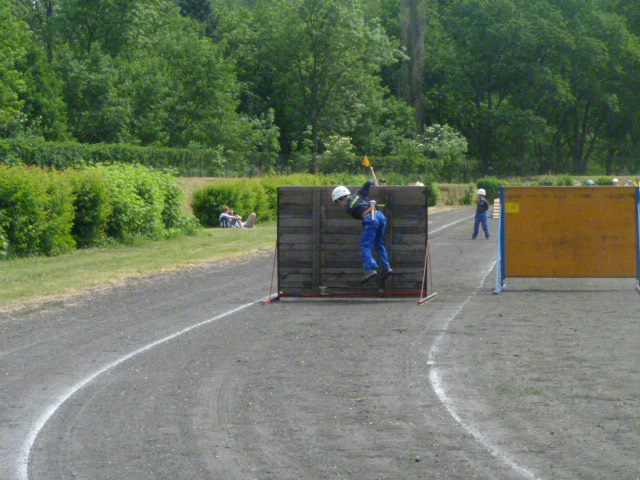 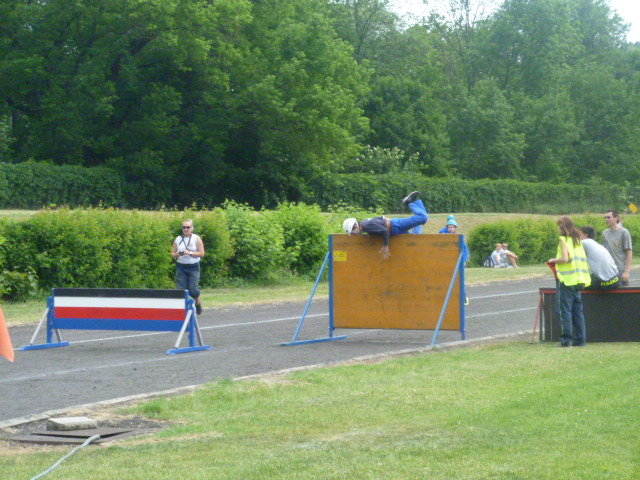 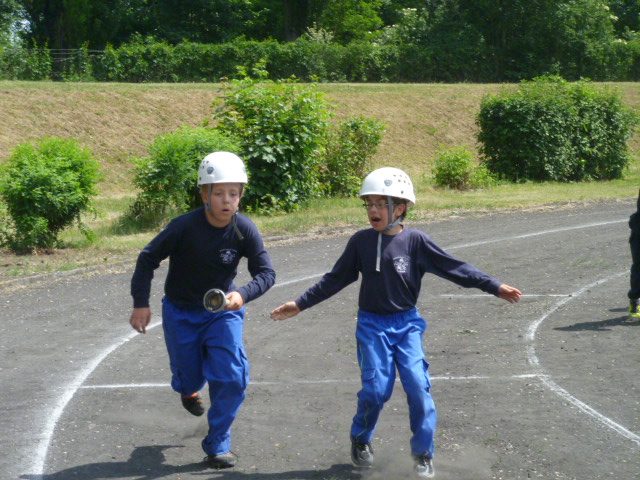 DružstvoZPVpožární útokpožární útokpožární útokštafeta 4x60 mštafeta 4x60 mštafeta 4x60 mštafeta dvojicštafeta dvojicštafeta dvojicštafeta dvojicštafeta dvojicštafeta dvojicštafeta dvojicCelor. činnostBodypořadíDružstvopoř.čas 1čas 2poř.čas 1čas 2poř.čas 1Tr.čas 1čas 2Tr.čas 2poř.Celor. činnostBodypořadíDružstvopoř.čas 1čas 2poř.čas 1čas 2poř.čas 1bodyčas 1čas 2bodyčas 2poř.Celor. činnostBodypořadíÚtěchov119,518,1168,4483,61093,62081Bohunice A621,027,3282,463,6279,9079,9179,3179,310112Královo Pole421,422,8383,959,31118,80118,898,410108,440123Bosonohy A232,731,3673,35137,030167,060194Vinohrady1225,422,6467,4391,110101,130225Jundrov830,123,9574,9N6NN101,010111,050246DružstvoZPVpožární útokpožární útokpožární útokštafeta 4x60 mštafeta 4x60 mštafeta 4x60 m400 m CTIF400 m CTIF400 m CTIF400 m CTIFútok CTIFútok CTIFútok CTIFútok CTIFštafeta dvojicštafeta dvojicštafeta dvojicštafeta dvojicštafeta dvojicštafeta dvojicštafeta dvojicCeloroční činnostBodyPořadíDružstvopoř.čas 1čas 2poř.čas 1čas 2poř.časTr.časpoř.časTr.časpoř.čas 1Tr.čas 1čas 2Tr.čas 2poř.Celoroční činnostBodyPořadíDružstvopoř.čas 1čas 2poř.čas 1čas 2poř.časbodyčaspoř.časbodyčaspoř.čas 1bodyčas 1čas 2bodyčas 2poř.Celoroční činnostBodyPořadíBohunice A2N22,2250,457,0289,11099,1297,220117,2259,5059,560,9060,910111Útěchov120,320,4154,865,65100,20100,23107,460167,4368,3068,379,5079,530162Vinohrady326,224,3551,4N396,3096,31148,655203,6459,6059,620183Král. Pole A435,123,9449,354,9196,610106,6477,925102,9172,11082,166,51076,550194Bosonohy537,830,0652,4499,010109,05158,9110268,9574,52094,560315Jundrov1034,823,73NN7105,410115,46215,370285,3675,0075,040366Jehnice1242,0N764,474,56109,610119,67777,33010775517